Michigan General Treatment Protocols 	Date:  March 1, 2024 	 	 	 	 	 	 	 	 	Page 1 of 1 TABLE OF CONTENTS 	General Pre-Hospital Care 	 	 	 	 	 	 	Section 1.1 	Abdominal Pain 	 	 	 	 	 	 	 	Section 1.2 	Nausea and Vomiting 	 	 	 	 	 	 	Section 1.3 	Syncope 	 	 	 	 	 	 	 	 	Section 1.4 	Shock 	 	 	 	 	 	 	 	 	Section 1.5 	Anaphylaxis Allergic Reaction 	 	 	 	 	 	Section 1.6 	Adrenal Crisis 	 	 	 	 	 	 	 	Section 1.7      Behavioral Health Emergencies 	 	 	 	 	 	Section 1.8                    Opioid OD Treatment and Prevention 	 	 	 	                        Section 1.9 	Foreign Body Airway Obstruction 	 	 	 	 	 	Section 1.10 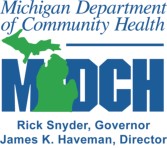 